    Schulkalender 2020/21 Laupheim    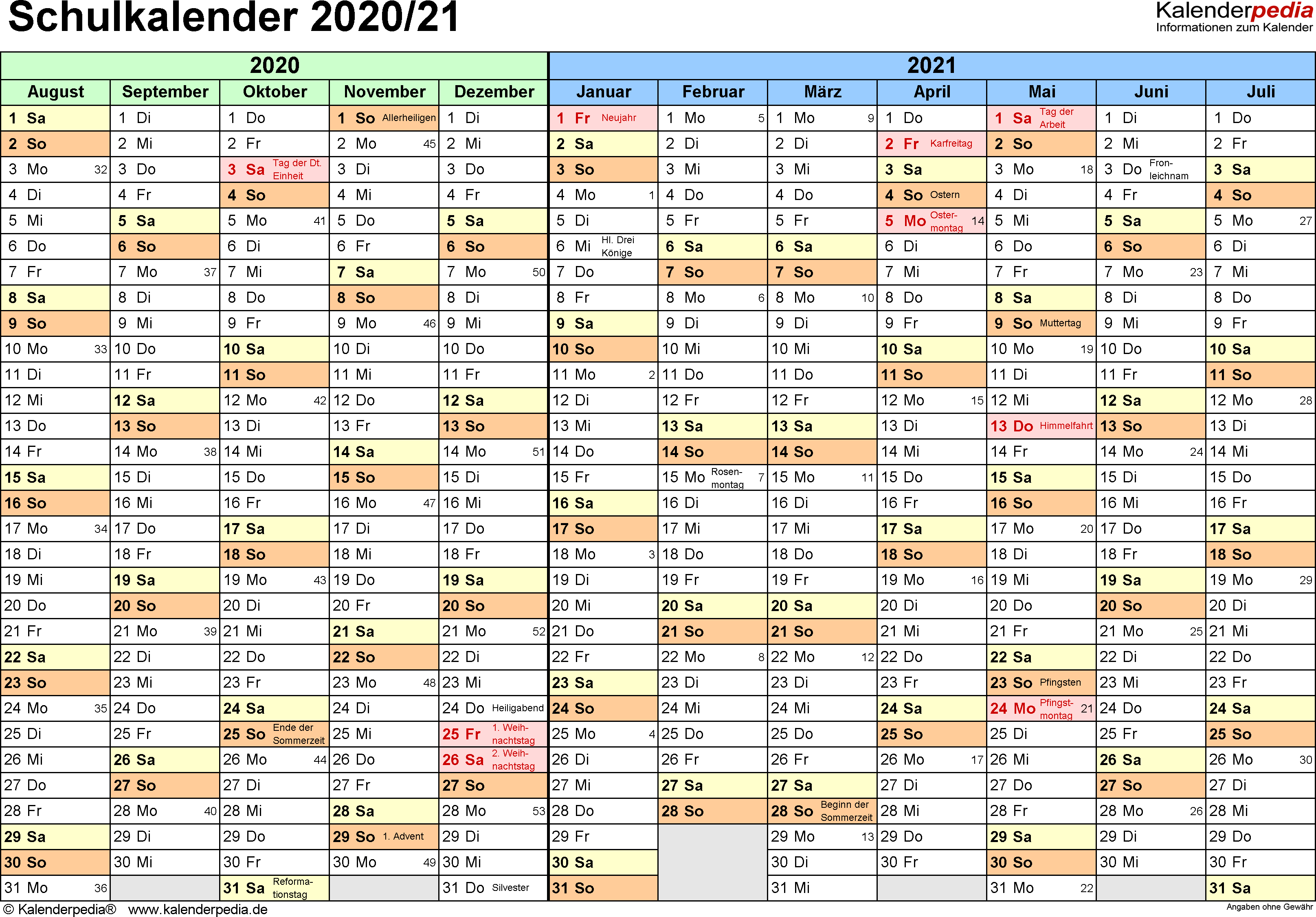 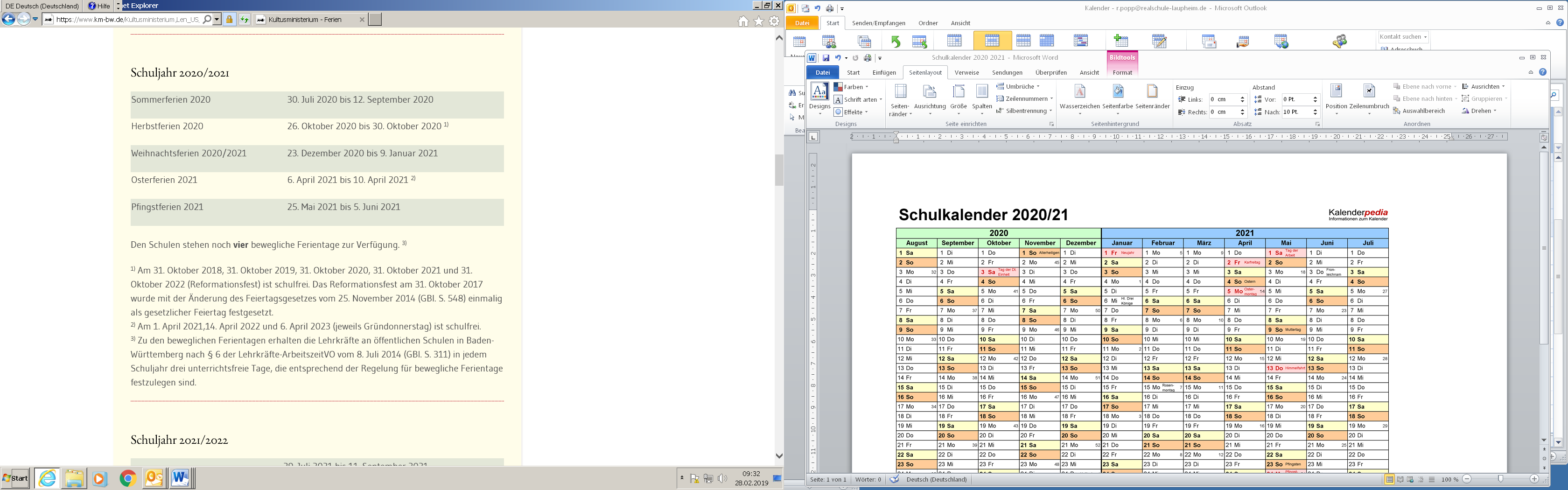    Im Schuljahr 2020/21 stehen vier bewegliche Ferientage und drei unterrichtsfreie Tage zur Verfügung. 